ANEXO 1: DATOS GENERALESANEXO 2: OPERACIÓN DE LA PROPUESTA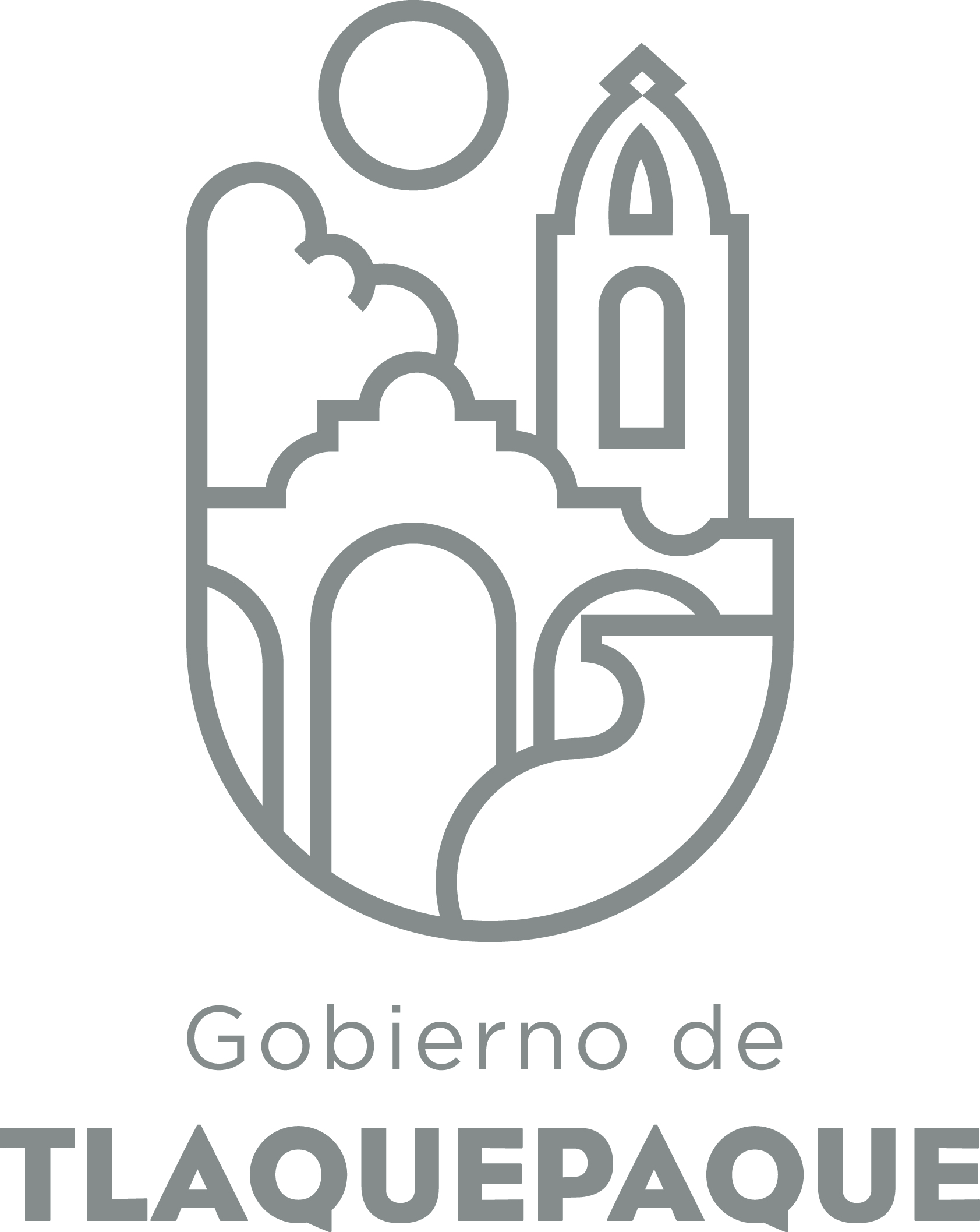 ElaboradoA)Nombre del programa/proyecto/servicio/campañaA)Nombre del programa/proyecto/servicio/campañaA)Nombre del programa/proyecto/servicio/campañaA)Nombre del programa/proyecto/servicio/campañaProyecto de revisión y actualización de la normatividad con base a la reforma de la Ley de Obra Pública.Proyecto de revisión y actualización de la normatividad con base a la reforma de la Ley de Obra Pública.Proyecto de revisión y actualización de la normatividad con base a la reforma de la Ley de Obra Pública.Proyecto de revisión y actualización de la normatividad con base a la reforma de la Ley de Obra Pública.Proyecto de revisión y actualización de la normatividad con base a la reforma de la Ley de Obra Pública.Proyecto de revisión y actualización de la normatividad con base a la reforma de la Ley de Obra Pública.EjeEje44B) Dirección o Área ResponsableB) Dirección o Área ResponsableB) Dirección o Área ResponsableB) Dirección o Área ResponsableDirección de NormatividadDirección de NormatividadDirección de NormatividadDirección de NormatividadDirección de NormatividadDirección de NormatividadEstrategiaEstrategia4.24.2C)  Problemática que atiende la propuestaC)  Problemática que atiende la propuestaC)  Problemática que atiende la propuestaC)  Problemática que atiende la propuestaLagunas existentes en los artículos que regula la Obra Pública en el municipio.Lagunas existentes en los artículos que regula la Obra Pública en el municipio.Lagunas existentes en los artículos que regula la Obra Pública en el municipio.Lagunas existentes en los artículos que regula la Obra Pública en el municipio.Lagunas existentes en los artículos que regula la Obra Pública en el municipio.Lagunas existentes en los artículos que regula la Obra Pública en el municipio.Línea de AcciónLínea de AcciónC)  Problemática que atiende la propuestaC)  Problemática que atiende la propuestaC)  Problemática que atiende la propuestaC)  Problemática que atiende la propuestaLagunas existentes en los artículos que regula la Obra Pública en el municipio.Lagunas existentes en los artículos que regula la Obra Pública en el municipio.Lagunas existentes en los artículos que regula la Obra Pública en el municipio.Lagunas existentes en los artículos que regula la Obra Pública en el municipio.Lagunas existentes en los artículos que regula la Obra Pública en el municipio.Lagunas existentes en los artículos que regula la Obra Pública en el municipio.No. de PP EspecialNo. de PP EspecialD) Ubicación Geográfica / Cobertura  de ColoniasD) Ubicación Geográfica / Cobertura  de ColoniasD) Ubicación Geográfica / Cobertura  de ColoniasD) Ubicación Geográfica / Cobertura  de ColoniasMunicipio de San Pedro TlaquepaqueMunicipio de San Pedro TlaquepaqueMunicipio de San Pedro TlaquepaqueMunicipio de San Pedro TlaquepaqueMunicipio de San Pedro TlaquepaqueMunicipio de San Pedro Tlaquepaque Indicador ASE Indicador ASED) Ubicación Geográfica / Cobertura  de ColoniasD) Ubicación Geográfica / Cobertura  de ColoniasD) Ubicación Geográfica / Cobertura  de ColoniasD) Ubicación Geográfica / Cobertura  de ColoniasMunicipio de San Pedro TlaquepaqueMunicipio de San Pedro TlaquepaqueMunicipio de San Pedro TlaquepaqueMunicipio de San Pedro TlaquepaqueMunicipio de San Pedro TlaquepaqueMunicipio de San Pedro TlaquepaqueZAPZAPE) Nombre del Enlace o ResponsableE) Nombre del Enlace o ResponsableE) Nombre del Enlace o ResponsableE) Nombre del Enlace o ResponsableEduardo Huerta MarcialEduardo Huerta MarcialEduardo Huerta MarcialEduardo Huerta MarcialEduardo Huerta MarcialEduardo Huerta MarcialVinc al PNDVinc al PNDF) Objetivo específicoF) Objetivo específicoF) Objetivo específicoF) Objetivo específicoReglamentos municipales actualizados con apego a reformas de la Ley de Obra PúblicaReglamentos municipales actualizados con apego a reformas de la Ley de Obra PúblicaReglamentos municipales actualizados con apego a reformas de la Ley de Obra PúblicaReglamentos municipales actualizados con apego a reformas de la Ley de Obra PúblicaReglamentos municipales actualizados con apego a reformas de la Ley de Obra PúblicaReglamentos municipales actualizados con apego a reformas de la Ley de Obra PúblicaVinc al PEDVinc al PEDF) Objetivo específicoF) Objetivo específicoF) Objetivo específicoF) Objetivo específicoReglamentos municipales actualizados con apego a reformas de la Ley de Obra PúblicaReglamentos municipales actualizados con apego a reformas de la Ley de Obra PúblicaReglamentos municipales actualizados con apego a reformas de la Ley de Obra PúblicaReglamentos municipales actualizados con apego a reformas de la Ley de Obra PúblicaReglamentos municipales actualizados con apego a reformas de la Ley de Obra PúblicaReglamentos municipales actualizados con apego a reformas de la Ley de Obra PúblicaVinc al PMetDVinc al PMetDG) Perfil de la población atendida o beneficiariosG) Perfil de la población atendida o beneficiariosG) Perfil de la población atendida o beneficiariosG) Perfil de la población atendida o beneficiariosCiudadanos  solicitantesCiudadanos  solicitantesCiudadanos  solicitantesCiudadanos  solicitantesCiudadanos  solicitantesCiudadanos  solicitantesCiudadanos  solicitantesCiudadanos  solicitantesCiudadanos  solicitantesCiudadanos  solicitantesH) Tipo de propuestaH) Tipo de propuestaH) Tipo de propuestaH) Tipo de propuestaH) Tipo de propuestaJ) No de BeneficiariosJ) No de BeneficiariosK) Fecha de InicioK) Fecha de InicioK) Fecha de InicioFecha de CierreFecha de CierreFecha de CierreFecha de CierreProgramaCampañaServicioProyectoProyectoHombresMujeres01 enero 201801 enero 201801 enero 201831 de diciembre 201831 de diciembre 201831 de diciembre 201831 de diciembre 2018XFedEdoMpioxxxXI) Monto total estimadoI) Monto total estimadoI) Monto total estimadoFuente de financiamientoFuente de financiamientoA)Actividades a realizar para la obtención del producto esperado Escrutinio del articulado que conforma los ordenamientos correspondientes; elaboración de puntos que sufrirán reformas y presentación de la propuesta  ante el cabildo para su análisis, discusión y aprobación.Escrutinio del articulado que conforma los ordenamientos correspondientes; elaboración de puntos que sufrirán reformas y presentación de la propuesta  ante el cabildo para su análisis, discusión y aprobación.Escrutinio del articulado que conforma los ordenamientos correspondientes; elaboración de puntos que sufrirán reformas y presentación de la propuesta  ante el cabildo para su análisis, discusión y aprobación.Escrutinio del articulado que conforma los ordenamientos correspondientes; elaboración de puntos que sufrirán reformas y presentación de la propuesta  ante el cabildo para su análisis, discusión y aprobación.Escrutinio del articulado que conforma los ordenamientos correspondientes; elaboración de puntos que sufrirán reformas y presentación de la propuesta  ante el cabildo para su análisis, discusión y aprobación.Escrutinio del articulado que conforma los ordenamientos correspondientes; elaboración de puntos que sufrirán reformas y presentación de la propuesta  ante el cabildo para su análisis, discusión y aprobación.Escrutinio del articulado que conforma los ordenamientos correspondientes; elaboración de puntos que sufrirán reformas y presentación de la propuesta  ante el cabildo para su análisis, discusión y aprobación.Escrutinio del articulado que conforma los ordenamientos correspondientes; elaboración de puntos que sufrirán reformas y presentación de la propuesta  ante el cabildo para su análisis, discusión y aprobación.Escrutinio del articulado que conforma los ordenamientos correspondientes; elaboración de puntos que sufrirán reformas y presentación de la propuesta  ante el cabildo para su análisis, discusión y aprobación.Escrutinio del articulado que conforma los ordenamientos correspondientes; elaboración de puntos que sufrirán reformas y presentación de la propuesta  ante el cabildo para su análisis, discusión y aprobación.Escrutinio del articulado que conforma los ordenamientos correspondientes; elaboración de puntos que sufrirán reformas y presentación de la propuesta  ante el cabildo para su análisis, discusión y aprobación.Escrutinio del articulado que conforma los ordenamientos correspondientes; elaboración de puntos que sufrirán reformas y presentación de la propuesta  ante el cabildo para su análisis, discusión y aprobación.Escrutinio del articulado que conforma los ordenamientos correspondientes; elaboración de puntos que sufrirán reformas y presentación de la propuesta  ante el cabildo para su análisis, discusión y aprobación.Escrutinio del articulado que conforma los ordenamientos correspondientes; elaboración de puntos que sufrirán reformas y presentación de la propuesta  ante el cabildo para su análisis, discusión y aprobación.B) Principal producto esperado (base para el establecimiento de metas)Publicación de las reformas propuestas.Publicación de las reformas propuestas.Publicación de las reformas propuestas.Publicación de las reformas propuestas.Publicación de las reformas propuestas.Publicación de las reformas propuestas.Publicación de las reformas propuestas.Publicación de las reformas propuestas.Publicación de las reformas propuestas.Publicación de las reformas propuestas.Publicación de las reformas propuestas.Publicación de las reformas propuestas.Publicación de las reformas propuestas.Publicación de las reformas propuestas.Indicador de Resultados vinculado al PMD según Línea de Acción Indicador vinculado a los Objetivos de Desarrollo Sostenible AlcanceCorto PlazoCorto PlazoCorto PlazoMediano PlazoMediano PlazoMediano PlazoMediano PlazoMediano PlazoMediano PlazoMediano PlazoLargo PlazoLargo PlazoLargo PlazoLargo PlazoAlcanceXXXXXXXC) Valor Inicial de la MetaValor final de la MetaValor final de la MetaValor final de la MetaValor final de la MetaValor final de la MetaNombre del Indicador Nombre del Indicador Nombre del Indicador Nombre del Indicador Fórmula del Indicador Fórmula del Indicador Fórmula del Indicador Fórmula del Indicador Fórmula del Indicador Porcentaje de avance registrado el año anteriorPorcentaje de avance esperado para el 2018Porcentaje de avance esperado para el 2018Porcentaje de avance esperado para el 2018Porcentaje de avance esperado para el 2018Porcentaje de avance esperado para el 2018Porcentaje de Reglamentos actualizadosPorcentaje de Reglamentos actualizadosPorcentaje de Reglamentos actualizadosPorcentaje de Reglamentos actualizados(Número de reglamentos actualizados en base a la nueva Ley de Obra Pública / total de reglamentos municipales aplicables) x 100(Número de reglamentos actualizados en base a la nueva Ley de Obra Pública / total de reglamentos municipales aplicables) x 100(Número de reglamentos actualizados en base a la nueva Ley de Obra Pública / total de reglamentos municipales aplicables) x 100(Número de reglamentos actualizados en base a la nueva Ley de Obra Pública / total de reglamentos municipales aplicables) x 100(Número de reglamentos actualizados en base a la nueva Ley de Obra Pública / total de reglamentos municipales aplicables) x 100Clave de presupuesto determinada en Finanzas para la etiquetación de recursosClave de presupuesto determinada en Finanzas para la etiquetación de recursosClave de presupuesto determinada en Finanzas para la etiquetación de recursosClave de presupuesto determinada en Finanzas para la etiquetación de recursosClave de presupuesto determinada en Finanzas para la etiquetación de recursosClave de presupuesto determinada en Finanzas para la etiquetación de recursosCronograma Anual  de ActividadesCronograma Anual  de ActividadesCronograma Anual  de ActividadesCronograma Anual  de ActividadesCronograma Anual  de ActividadesCronograma Anual  de ActividadesCronograma Anual  de ActividadesCronograma Anual  de ActividadesCronograma Anual  de ActividadesCronograma Anual  de ActividadesCronograma Anual  de ActividadesCronograma Anual  de ActividadesCronograma Anual  de ActividadesCronograma Anual  de ActividadesCronograma Anual  de ActividadesD) Actividades a realizar para la obtención del producto esperado ENEFEBMARMARABRMAYJUNJULAGSAGSSEPOCTNOVDICEscrutinio del articulado que conforma los ordenamientos correspondientesElaboración de puntos que sufrirán reformasPropuesta de modificación a los ordenamientos municipales